      РОССИЙСКАЯ ФЕДЕРАЦИЯ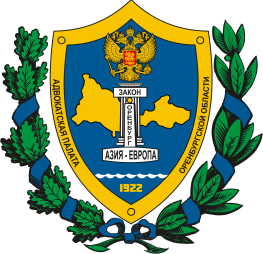                 НЕГОСУДАРСТВЕННАЯ НЕКОММЕРЧЕСКАЯ ОРГАНИЗАЦИЯ                   АДВОКАТСКАЯ  ПАЛАТА ОРЕНБУРГСКОЙ ОБЛАСТИ               460000, Россия, г. Оренбург, ул. Карагандинская, 28                Тел(факс): (3532) 48- 28 -34     E-mail: orenpalata56@yandex.ru «УТВЕРЖДЕНО» Решением Совета АПОО31 марта 2023 года РЕШЕНИЕСовета Адвокатской палаты  Оренбургской области«Об утверждении рекомендуемых минимальных ставок вознаграждения за оказываемую юридическую помощь адвокатами»г. Оренбург                                                                       31 марта  2023 годаВ соответствии с п. 3 ст. 31 Федерального закона «Об адвокатской деятельности и адвокатуре в Российской Федерации», в целях применения критерия разумности, установленного в части 2 статьи 110 Арбитражного процессуального кодекса Российской Федерации, части первой статьи 100 Гражданского процессуального кодекса Российской Федерации, статье 112 Кодекса административного судопроизводства Российской Федерации, Совет палаты решил:                                            ОБЩИЕ ПОЛОЖЕНИЯ1.1. Положениями ст. 25 Федерального закона от 31.05.2002 г. № 63-ФЗ «Об адвокатской деятельности и адвокатуре в Российской Федерации» установлены порядок и условия заключения соглашения об оказании юридической помощи между адвокатом и лицом, обратившимся за юридической помощью. Соглашение об оказании юридической помощи является основным документом, на основании которого строятся финансовые отношения между адвокатом и доверителем. При оплате по соглашению гражданину или юридическому лицу принадлежит право выбора конкретного адвоката. 1.2. Положения Федерального закона от 31.02.2002 г. № 63-ФЗ «Об адвокатской деятельности и адвокатуре в Российской Федерации» не наделяют адвокатскую палату субъекта РФ прямыми полномочиями установления каких-либо размеров или тарифов при оказании адвокатами юридической помощи. Однако, исходя из целей и направлений деятельности адвокатской палаты субъекта РФ по обеспечению оказания квалифицированной юридической помощи и ее доступности для населения на территории данного субъекта РФ, установленной п. 4 ст. 29 Федерального закона, Совет адвокатской палаты субъекта РФ в данном вопросе вправе давать адвокатам рекомендации, которые не противоречат закону и имеют целью облегчить адвокатам установление размера вознаграждения за свой труд.1.3. При определении размера гонорара учитывается объем и сложность работы, продолжительность времени, необходимого для ее выполнения, опыт и квалификация адвоката, сроки, степень срочности выполнения работы. Следует учитывать  обязанность адвокатов за счет полученного вознаграждения осуществлять профессиональные расходы, связанные с осуществлением адвокатской деятельности, требующей значительных профессиональных затрат (в том числе на ежегодное профессиональное обучение, страховые платежи, содержание адвокатских образований, региональной и федеральной палат, оплату труда технического персонала, содержание офисов, приобретение оргтехники, средств связи и т.п.).1.4. Размер и порядок оплаты труда адвокатов по уголовным делам, в порядке ст. 50, 51 УПК РФ по назначению органов дознания, предварительного следствия и суда, определяются соответствующими Постановлениями Правительства РФ.1.5. Размер и порядок оплаты труда адвокатов за оказание бесплатной юридической помощи в гражданам определяется в соответствии с Федеральным законом от 21.11.2011 № 324-ФЗ «О бесплатной юридической помощи в Российской Федерации», Законом Оренбургской области от 27.06.2012 № 886-253-V-ОЗ «О бесплатной юридической помощи в Оренбургской области».1.6. Оплата за юридическую помощь, кроме валютных поступлений, вносится в кассу адвокатского образования или на его банковский счет в рублях в соответствии с положениями ч. 1 ст. 317 ГК РФ. Денежные поступления в иностранной валюте за оказание юридической помощи иностранным гражданам, организациям и фирмам, согласно положениям ч. 2 ст. 140 и ч. 3 ст. 317 ГК РФ, вносятся на валютный счет, открытый в соответствующем банке в порядке, установленном законодательством. 1.7. При оказании правовой помощи иностранным юридическим и физическим лицам, а также в случаях выполнения поручений, не предусмотренных настоящими рекомендациями, размер оплаты труда адвоката устанавливается по соглашению сторон.1.8. В случае расторжения сторонами соглашения до выполнения адвокатом принятого поручения, гонорар, внесенный в кассу, возвращается с удержанием той его части, которая подлежит списанию в заработок адвоката за фактически выполненную работу.  1.9. При заключении соглашения об оказании юридической помощи с гражданами размер оплаты юридической помощи, может быть уменьшен с учетом имущественного и социального положения лица, обратившегося за помощью.2. МИНИМАЛЬНЫЕ РАЗМЕРЫ ВОЗНАГРАЖДЕНИЯ АДВОКАТА 2.1. Размер гонорара за оказание разовой юридической помощи (консультирование, составление правовых документов): Примечание 1: При вызове адвоката на дом или в офис юридического лица (индивидуального предпринимателя) для оказания разовой юридической помощи, предусмотренной п.п. 1-6 п.2.1, размер оплаты удваивается.2.2. Размер гонорара за ведение уголовных дел в органах дознания, на предварительном следствии и в судах:Примечание 2: При сложности уголовного дела:а) три тома уголовного дела и более; б) три статьи обвинения и более; в) трое обвиняемых и более; г) три эпизода преступления и более; д) следствие или судебное разбирательство длится более 6 месяцев гонорар увеличивается на 30%. Примечание 3: При осуществлении защиты по уголовному делу с выездом адвоката за пределы  Оренбургской области - гонорар увеличивается на 50%. Примечание 4: Время занятости адвоката исчисляется в днях, в которые адвокат был фактически занят выполнением поручения по уголовному делу вне зависимости от длительности работы в течение дня. При длительности судебного процесса свыше 10 дней, а предварительного следствия свыше 2-х месяцев, гонорар по соглашению с доверителем может определяться в твердой денежной сумме за определенный период времени и вноситься в кассу адвокатского образования частями.2.3. Размер гонорара за ведение гражданских и административных дел: Размер гонорара адвоката за представление интересов доверителей в гражданском и административном судопроизводстве определяется, как правило, в твердой денежной сумме с учетом сложности дела и длительности его рассмотрения. По спорам имущественного характера по соглашению сторон возможно определение размера гонорара в процентном отношении либо к цене иска, либо к взысканной или оспариваемой сумме. В соглашении помимо основного гонорара может быть определена сумма дополнительного вознаграждения по итогам работы адвоката по делу «гонорар успеха». При определении сторонами оплаты за день занятости адвоката в гражданском и административном судопроизводстве, размер гонорара за один судодень независимо от длительности работы в течение дня по данному гражданскому или административному делу не может быть менее 10 000 руб. В иных случаях:При длительности рассмотрения судом дела свыше одного дня, размер гонорара может быть установлен в твердой денежной сумме по соглашению с доверителем с учетом сложности дела и предполагаемой длительности его рассмотрения. Примечание 5: При участии адвоката в гражданском деле за пределами Оренбургской области,  гонорар за один день участия увеличивается на 50%. Примечание 6: При сложности гражданского дела: а) три тома гражданского дела и более; б) участие по делу трех истцов либо трех ответчиков; в) наличие встречного иска; г) при рассмотрении гражданского дела в суде свыше 6 месяцев гонорар увеличивается на 30%. 2.4. Размер гонорара за оказание правовой помощи юридическим лицам и предпринимателям, в судах общей юрисдикции и арбитражных судах. Соглашение об оказании правовой помощи юридическим лицам и индивидуальным предпринимателям могут заключаться как на выполнение конкретного поручения, так и на юридическое обслуживание.Примечание 7: При участии адвоката в арбитражном деле за пределами Оренбургской  области гонорар за один день участия увеличивается на 50%.Примечание 8: При сложности арбитражного дела: а) три тома дела и более; б) участие по делу трех истцов, трех ответчиков, трех третьих лиц; в) наличие встречного иска; г) при рассмотрении гражданского дела в суде свыше 6 месяцев гонорар увеличивается на 30%. 3.  В исключительных случаях   адвокат может принять решение об определении размера гонорара ниже рекомендуемых настоящей Инструкцией минимальных ставок, но не более чем на 30%, с учетом материального положения доверителя или иных обстоятельств, заслуживающих исключения из общего правила (наличие статуса пенсионера, ветерана боевых действий, участника СВО, несовершеннолетний возраст, многодетные родители, инвалиды 1 и 2 группы и др.)4. Настоящие минимальные размеры вознаграждения адвоката вводятся в действие с 31 марта 2023 года, а Решение Совета АПОО от 26.06.2020 г. года «Об утверждении рекомендуемых минимальных ставок вознаграждения за оказываемую юридическую помощь адвокатами» признать утратившим силу.Президент АПОО           ___________        Ковалев В.А.Вид юридической помощи:Не менее руб.1. Устная консультация по правовым вопросам1 5002. Письменная консультация по правовым вопросам2 0003. Адвокатские запросы об истребовании сведений, необходимых для оказания юридической помощи 1 0004. Составление правовых документов, не требующих изучения судебной практики (письма, обращения)4 5005. Составление правовых документов, требующих изучения судебной практики, а также сложных правовых документов (жалобы по административным делам, брачные контракты, объемные договоры, проекты завещаний, договоры купли-продажи имущества, письменные заключения (правовая экспертиза правоустанавливающих документов) и т.п.10 0006. Подготовка пакета документов (учредительных, для государственной регистрации прав и т.п.) 15 0007. Совершение практических действий в интересах доверителя (подача документов в регистрирующие и иные органы, представление интересов доверителя в органах и организациях, участие в обмерах земельных участков, осмотрах и т.п.) 10 0001. Защита адвокатом на отдельных этапах уголовного судопроизводства:- предварительного следствия или дознания- судебного следствия, включая подачу апелляционной жалобы- апелляционного производстваот 50 000от 70 000от 35 000За один день участия, вне зависимости от длительностиНе менее руб.2. Участие в дознании, предварительном следствии, в судебном заседании при избрании меры пресечения 10 0003. Участие в уголовном судопроизводстве у мирового судьи 10 0004. Участие в уголовном судопроизводстве в районном суде и военном суде гарнизона 12 0005. Участие в делах:  - рассматриваемых с участием присяжных заседателей - подсудности областного суда и окружного военного суда - рассматриваемых кассационным и надзорным судами РФ 20 00015 00025 0006. Изучение дела и подготовка к судебному заседанию 8 0007. Ознакомление с протоколом судебного заседания и изготовление замечаний к нему 10 0008. Составление апелляционной, кассационной и надзорной жалоб 15 000За один день участия вне зависимости от длительностиНе менее руб. 9. За посещение подозреваемого, обвиняемого или осужденного, содержащегося в СИЗО или местах лишения свободы (без учета транспортных расходов)15 00010. За посещение осужденного, содержащегося в СИЗО или местах лишения свободы за пределами того населенного пункта, где адвокат осуществляет свою деятельность (без учета транспортных расходов)20 0001. Участие адвоката на отдельных этапах судопроизводства:- административное расследование;- судебное разбирательство;- производство в суде второй инстанции;- производство в суде надзорной инстанции, пересмотр решений и определений суда по вновь открывшимся обстоятельствам;- исполнительное производство.от 10 000от 30 000от 20 000от 15 000от 15 000За один день участия, вне зависимости от длительностиНе менее руб.2. Подача иска, жалобы, возражений на иск или жалобу 6 0003. Участие в суде апелляционной инстанции15 0004. Участие в суде кассационной инстанции20 0005. Участие в суде надзорной инстанции: - участвовавшим ранее в рассмотрении дела; - не участвовавшим ранее в судопроизводстве. 20 00025 0006. Гонорар от взысканной суммы «гонорар успеха»	10-25%1. Участие  адвоката на отдельных этапах судопроизводства:- административное расследование- судебное разбирательство- производство в суде второй инстанции- производство в суде надзорной инстанции, пересмотр решений и определений суда по вновь открывшимся обстоятельствам.	- исполнительное производствоот 50 000от 70 000от 35 000от 30 000от 30 000Виды оказания юридической помощи Не менее руб.2. Соглашение (договор) на оказание всех видов юридической помощи, потребность в которых может возникнуть у доверителя - ежемесячное вознаграждение 30 0003. Устная консультация по правовым вопросам (руководителей, главных бухгалтеров или иных специалистов) 4 0004. Письменная консультация по правовым вопросам 6 0005. Составление правовых документов, не требующих изучения судебной практики (писем, приказов, ответов на письма) и т.п.7 5006. Составление сложных правовых документов (договор, претензия, ответ на запросы, претензию) и т.п.15 0007. Правовая экспертиза документов (договоров, протоколов собраний учредителей, акционеров, локальных нормативных актов и т.п.) 15 0008. Подготовка пакета документов (учредительных, для государственной регистрации прав и т.п.) 20 0009. Совершение юридических и фактических действий в интересах доверителя (подача документов в регистрирующие и иные органы, участие в переговорах с контрагентами и т.п.) 10 00010. Представление интересов доверителя в органах государственной власти, органах местного самоуправления, иных органах и организациях 12 000Участие в судопроизводстве (за день участия)Не менее руб.11. Представление интересов доверителя в судах первой инстанции, а также третейском суде 15 00012. Представление интересов доверителя в судах апелляционной и кассационной инстанции 25 00013. Представление интересов доверителя в судах апелляционной и кассационной инстанции адвокатом, не участвовавшим в суде первой инстанции 32 00014. Гонорар от взысканной суммы «гонорар успеха»10-20%